 1.	Inspect the radiator for exterior leaks or clogged areas due to bugs, dirt, or debris, and clean as	     required.		 OK		 Not OK 2.	Pressure test the cooling system.  The entire system should hold about 15 psi for 5 minutes unless there is a leak.	 OK		 Not OK 	Location of Leak ____________________________ 3.	Pressure test the radiator cap.  The cap holds _________ psi.	 OK		 Not OK	 4. 	Check the freezing point of the coolant using a refractometer or test strips = __________	     	[should be -34 F (-37 C) or lower].		 OK		 Not OK	 5.	Check the Ph of the coolant using test strips = __________.		 OK		 Not OK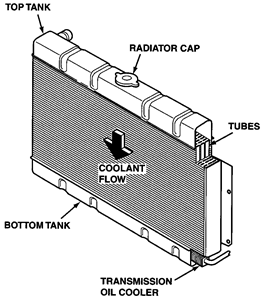 